SŁOŃCE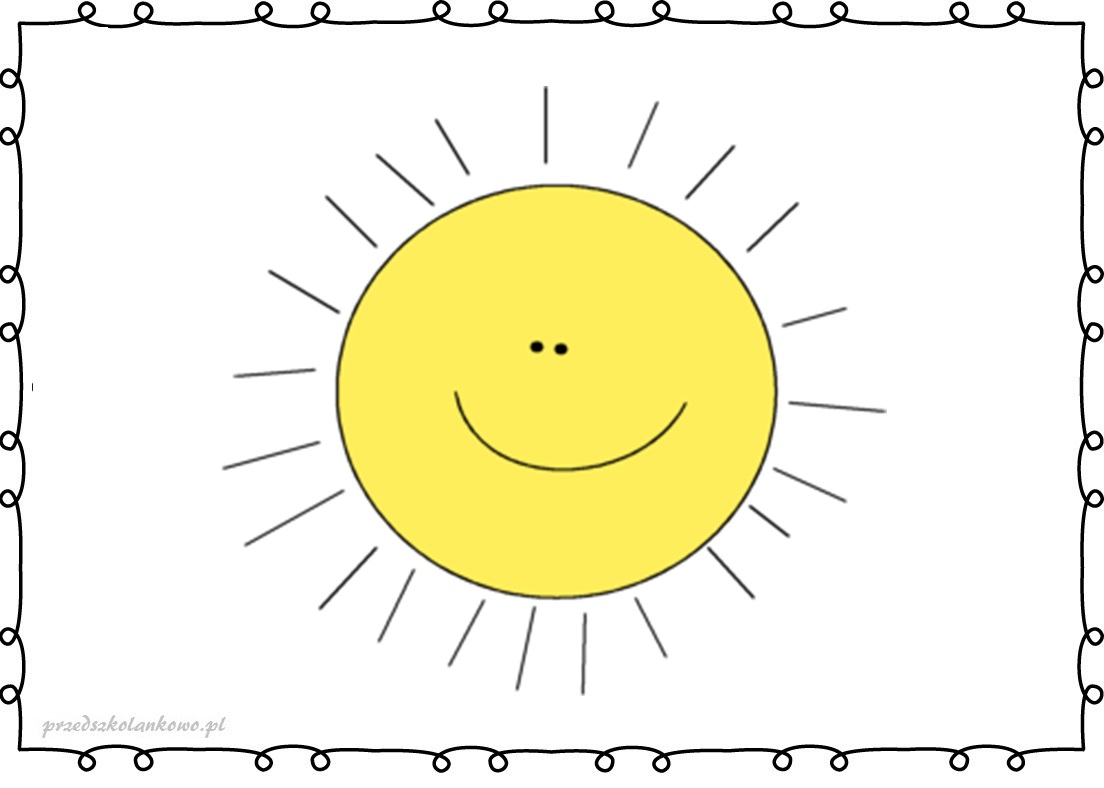 DESZCZ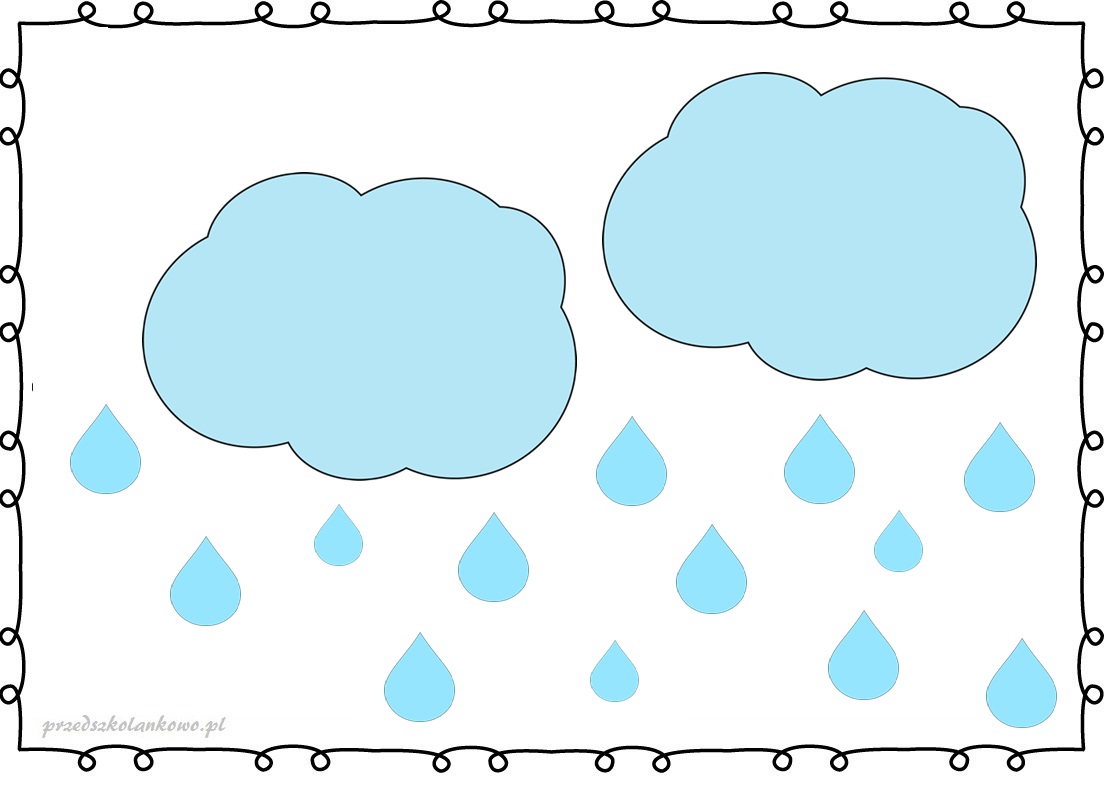 ŚNIEG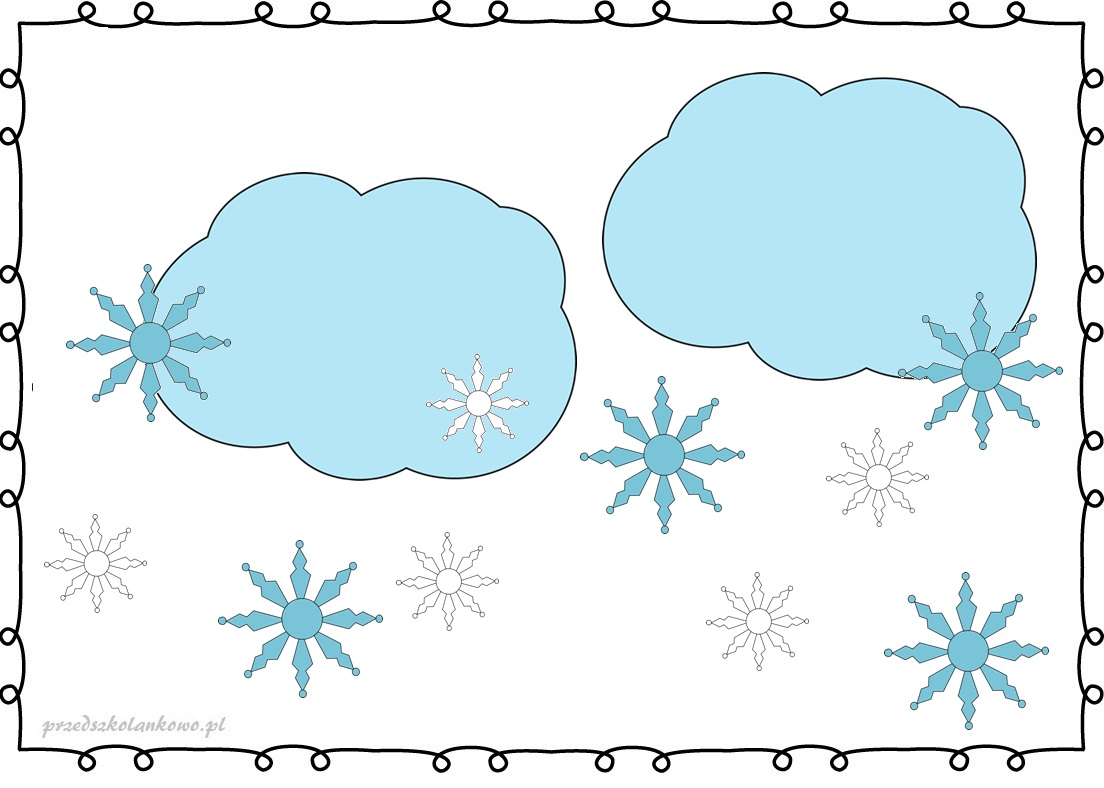 BURZA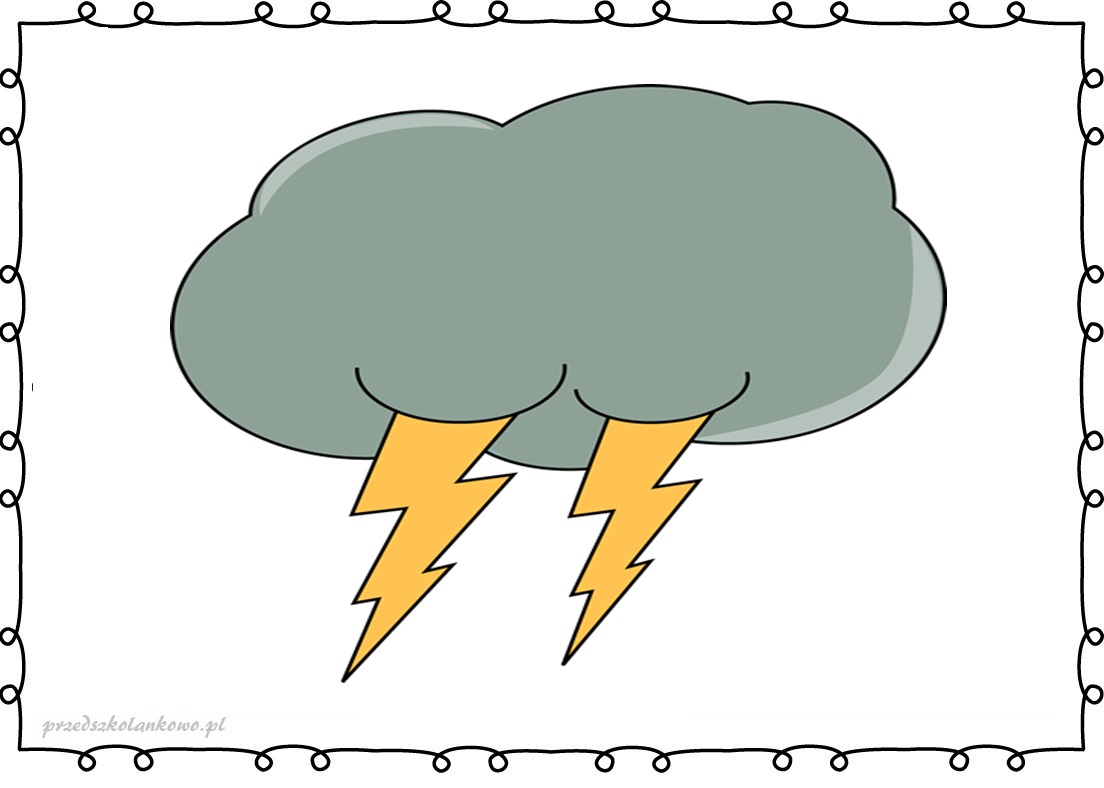 ZACHMURZENIE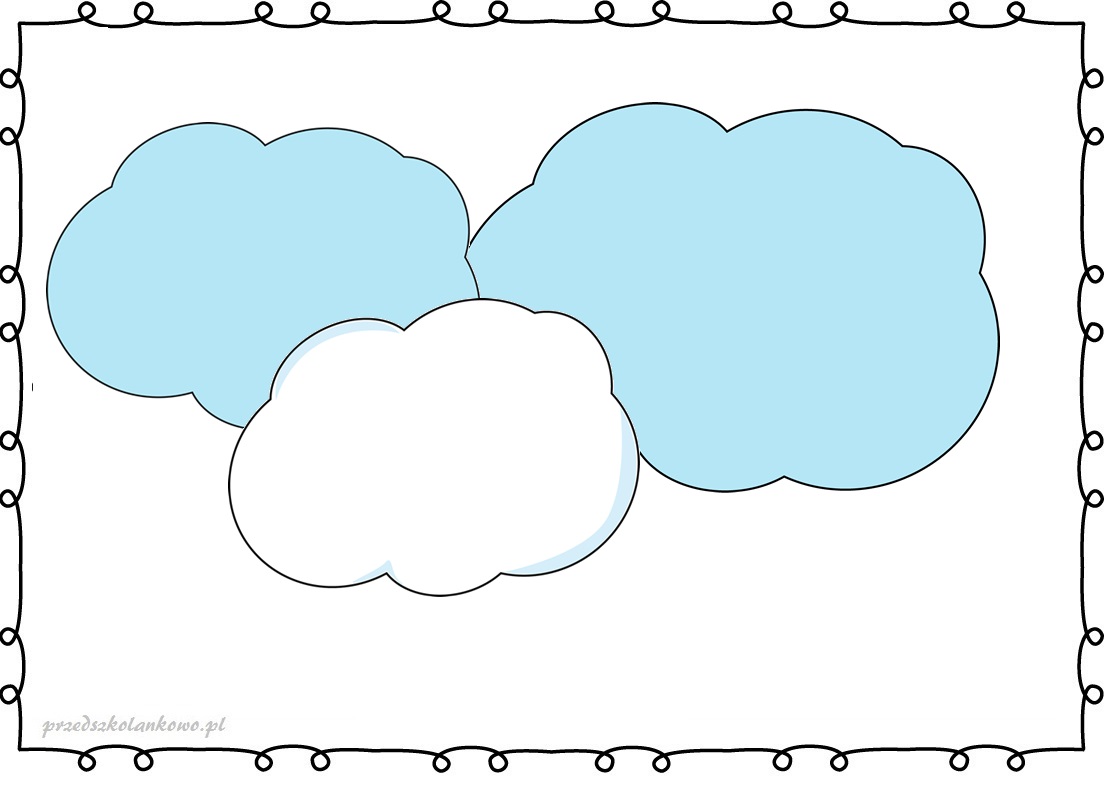 TĘCZA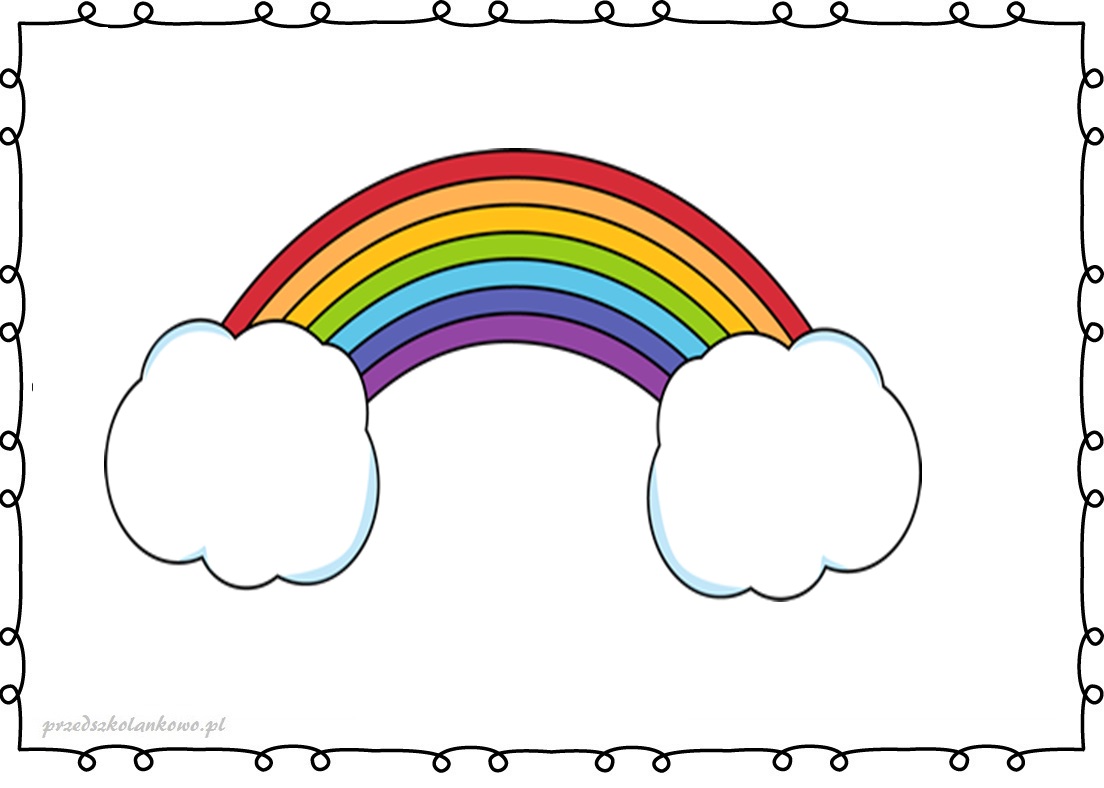 